APPLICATION FORMEnter Child/children’s name Days requiredSpecial Dietary Requirements/ food allergies/ medical conditions Emergency Contact NumberAuthorisation 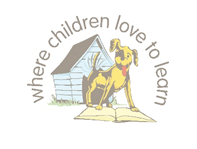 Dog Kennel Hill Primary Breakfast and After School ClubClub Details: Dog Kennel Hill Primary School run a Breakfast Club and After School Club. The operating hours are 7:30am – 8:55am and 3:15pm – 6:00pm daily. Contact:0207 2741829Office@dkh.southwark.sch.ukBreakfast Club:All pupils should arrive in time to enjoy their breakfast of juice, water or milk and cereal and/or toast. Children will be encouraged to take part in activities until school starts.Breakfast Club:All pupils should arrive in time to enjoy their breakfast of juice, water or milk and cereal and/or toast. Children will be encouraged to take part in activities until school starts.After School Club:Pupils will be provided with a snack and drink whilst at the club and be able to take part in a variety of activities as well as have the opportunity to do homework.We only provide food that we feel is appropriate and meets current guidelines around healthy eating.After School Club:Pupils will be provided with a snack and drink whilst at the club and be able to take part in a variety of activities as well as have the opportunity to do homework.We only provide food that we feel is appropriate and meets current guidelines around healthy eating.Cost: 
Breakfast Club is £15 per week.After School Club is £37.50 per week.Fees are payable weekly in advance. Cost: 
Breakfast Club is £15 per week.After School Club is £37.50 per week.Fees are payable weekly in advance. Child’s Name:Class:Additional child:MondayTuesdayWednesday Thursday FridayBreakfast After SchoolMy emergency details are:Signed:                                                                                                                            Date:Dog Kennel Hill Primary Breakfast and After School ClubFees are payable weekly in advance. We encourage parents to pay fees via cash or cheque. Please call the school if someone else is collecting your child in your place. A waiting list will be operated should either of the clubs become oversubscribed. Parents will be notified when a place becomes available. Payment is required even when your child is unable to attend the days. Exchanges cannot be made in those circumstances. In addition the cost does not change if your child arrives late or attends an extra-curricular after school club.Failure to pay fees on time will result in the place being lost and entry refused.Failure to collect your child on time on more than two occasions will result in late collection fee and the place being lost.Please provide us with one week’s notice, in writing, should you wish to cancel a place.We reserve a right to refuse a place if there is money owing to the school.The club will close at 6:00pm, therefore all children need to be collected by this time. There will be a late collection penalty of £10 per 15 minutes. Dog Kennel Hill Primary School Breakfast Club and After School Clubs are run by Dog Kennel Hill staff. Children will be expected to ensure that their behaviour, while attending the club reflects the behaviour required at the school. The school reserves the right to exclude children from the Clubs should they not respect the school’s behaviour policy.